Employee Individual Training Record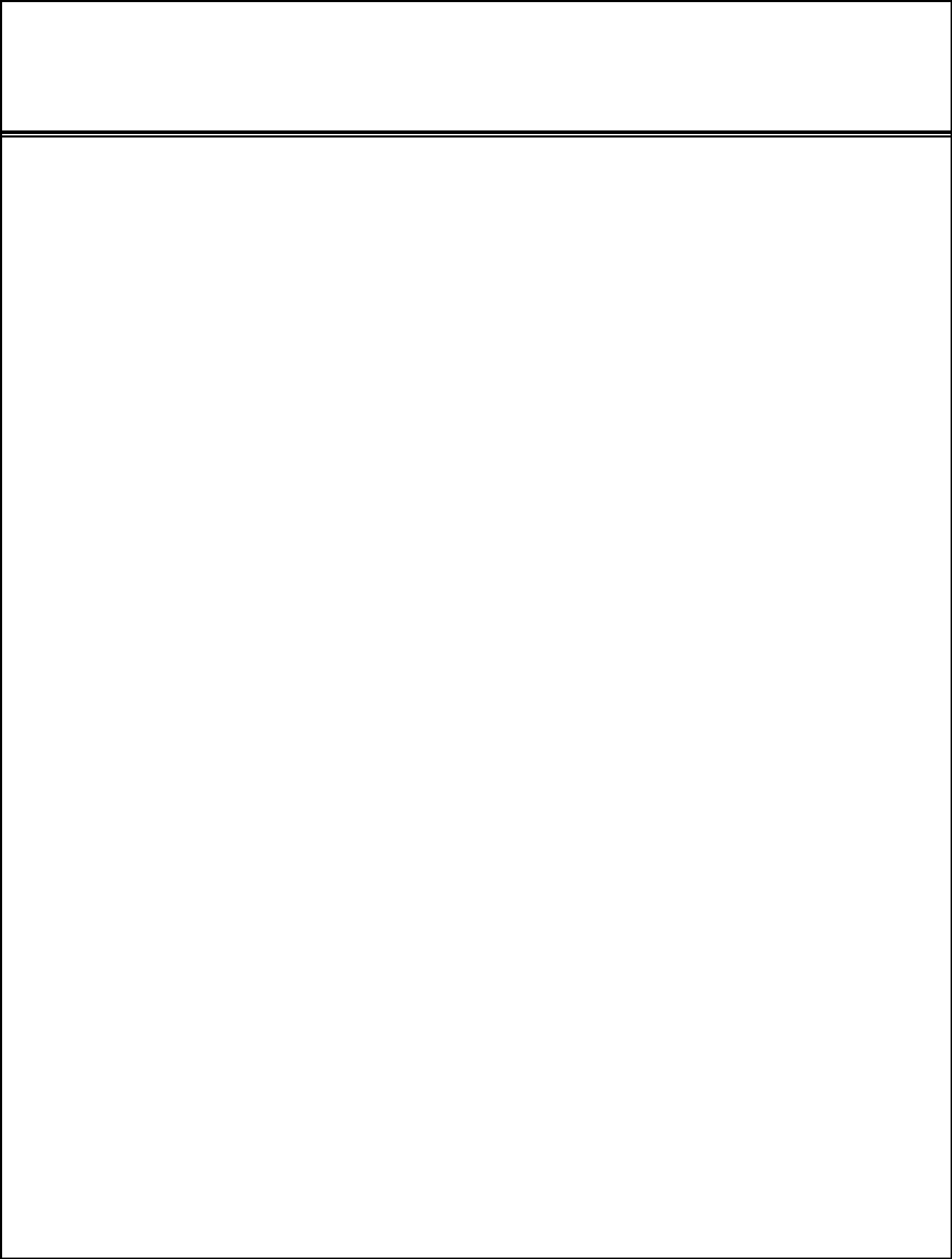 Job Title: ______________________________ Supervisor: ____________________________Employee Name: ______________________________Company:____________________________ID Number: ______________________________Facility:____________________________Training TopicDateTrainerNotesRefresherRefresherAdministeredDateDate